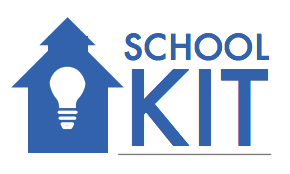                            Missed Learning TrackerGRADE __ MISSED LEARNING TRACKERGRADE __ MISSED LEARNING TRACKERGRADE __ MISSED LEARNING TRACKERGRADE __ MISSED LEARNING TRACKERGRADE __ MISSED LEARNING TRACKERGRADE __ MISSED LEARNING TRACKERGRADE __ MISSED LEARNING TRACKERMissed LearningMissed Major Work Missed Supporting Work Missed Additional WorkNumber of Missed LessonsWhere to Address Missed Learning within Grade Adjusted Pacing 